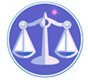 【更新】2016/5/1【編輯著作權者】黃婉玲（建議使用工具列-->檢視-->文件引導模式/功能窗格）（參考題庫~本文只收錄部份頁面,且部份無法超連結其他位置及檔案）《《地方自治測驗題庫彙編01》104-91年(68單元 & 2,690題)。02(105~new年)【科目】包括‧a‧另有申論題<<解答隱藏檔>>【其他科目】。S-link123總索引。01警察&海巡考試。02司法特考&專技考試。03公務人員考試(答案顯示)　　　　　　　　　　　　　　　　　　　　　　　　　　　　　　　　　　　　　　　　　　回目錄(4)>>回首頁>>103年(7-250)10301。a（4）103年公務人員特種考試身心障礙人員四等考試。一般民政103年公務人員特種考試關務人員考試、103年公務人員特種考試身心障礙人員考試及103年國軍上校以上軍官轉任公務人員考試試題40240【考試別】身心障礙人員考試【等別】四等考試【類科】一般民政【科目】地方自治概要【考試時間】1小時30分【註】本試題共分兩部分，第一部分為單一申論題，第二部分為選題擇。乙、測驗題部分：（50分）44021.聯邦制國家主要以各邦派遣代表參與國家政務的方式來保障地方自治權，請問下列有關美國的參議院（Senate）與德國的聯邦參議院（Bundesrat）之敘述，何者正確？答案顯示:【D】（A）兩國各邦的參議院議員名額不論人口多寡皆是兩席（B）兩國的參議院代表皆是由各邦民選產生（C）兩國的參議院皆只能審查與各邦相關之法案（D）兩國的參議院皆有批准修憲案之權力2.賦予地方政府自行開徵地方稅的權力為健全地方財政重要的條件之一。我國於民國 91.年通過了那一個法律，地方政府才取得課徵地方稅的法源？答案顯示:【C】（A）地方租稅法（B）財政收支劃分法（C）地方稅法通則（D）地方租稅條例3.請問下列有關準直轄市之規定，何者錯誤？答案顯示:【D】（A）僅適用於縣（B）人口須達 2百萬人以上（C）公務人員職等準用直轄市之職等（D）準直轄市內的鄉（鎮、市）長由縣長官派4.依地方制度法之規定，直轄市、縣(市)、鄉（鎮、市）間所訂之行政契約，應依規定履行其義務；遇有爭議時，得報請：答案顯示:【D】（A）立法院院會議決（B）行政院院會協商（C）司法院大法官會議解釋（D）共同上級業務主管機關協調或依司法程序處理5.有關我國地方性公民投票的行使，何者正確？答案顯示:【A】（A）公民投票案提案人數，應達提案時最近一次直轄市長、縣(市)長選舉選舉人總數千分之五以上（B）公民投票案連署人數，應達連署時最近一次直轄市長、縣(市)長選舉投票人總數千分之五以上（C）公民投票案連署人數，應達連署時最近一次直轄市長、縣(市)長選舉投票人總數百分之三以上（D）公民投票案提案人數，應達提案時最近一次直轄市長、縣(市)長選舉選舉人總數千分之三以上6.縣(市)政府與其所屬機關及學校之組織準則，其有關考銓業務事項，於核定或同意後，應函送何者備查？答案顯示:【D】（A）縣(市)政府（B）內政部（C）行政院（D）考試院7.依地方制度法規定，省政府置委員幾人？答案顯示:【C】（A）5人（B）7人（C）9人（D）11人8.依地方制度法第46條規定，縣(市)議會議長罷免案，應有議員總額過半數之出席，及多少比例之同意方能通過罷免？答案顯示:【C】（A）二分之一以上（B）三分之一以上（C）三分之二以上（D）四分之三以上9.直轄市議會議員、縣(市)議會議員依其所屬參加政黨，而每一黨團至少須有多少人以上？答案顯示:【B】（A）2人（B）3人（C）4人（D）5人10.下列那一個國家，舉辦全國性公民投票的次數最多？答案顯示:【A】（A）瑞士（B）澳大利亞（C）加拿大（D）奧地利11.直轄市辦理自治事項違法時，其監督手段不包括：答案顯示:【A】（A）代行處理（B）撤銷（C）廢止（D）變更12.現制下，直轄市副市長最多有幾人？答案顯示:【B】（A）2人（B）3人（C）4人（D）5人13.請問下列有關臺灣地方法制之敘述，何者尚未實施？答案顯示:【B】（A）中央法破地方法（B）自治條例先占理論（C）自治條例優越自治規則（D）自治法規不溯及既往原則14.根據地方制度法規定，縣政府對於縣議會議決案如認為窒礙難行時，應於議決案送達30日內敘明理由，送請：答案顯示:【C】（A）複審（B）再議（C）覆議（D）復議15.縣(市)政府辦理委辦事項違法時，其撤銷機關為：答案顯示:【B】（A）省政府（B）委辦機關（C）縣(市)議會（D）內政部16.下列那個不是地方行政機關的輔助單位？答案顯示:【C】（A）人事（B）研考（C）環保（D）資訊17.下列依地方行政機關組織準則有關地方行政機關層級之敘述，何者為正確？答案顯示:【B】（A）直轄市政府所屬機關以分一層級為限（B）鄉（鎮、市）公所所屬機關以一層級為限（C）縣(市)政府所屬一級機關名稱為隊、所（D）直轄市政府所屬一級機關名稱為處、大隊、所、中心18.依地方制度法第4條之規定，人口聚集達多少人口數以上，且工商發達、自治財源充裕、交通便利及公共設施完備之地區，得設縣轄市？答案顯示:【B】（A）10萬人以上未滿 30萬人（B）15萬人以上未滿50萬人（C）20萬人以上未滿 50萬人（D）30萬人以上未滿 60萬人19.從地方政府運作的各個層面過程中，來評估其績效表現，其中工作成果達成預設目標的程度，是屬於下列那一項指標類型？答案顯示:【C】（A）工作負擔（B）工作效率（C）工作效能（D）工作生產力20.新管理主義提倡的地方政府運作與傳統管理主義的比較差異，下列那一項敘述錯誤？答案顯示:【B】（A）新管理主義重視競爭力；傳統管理主義重視自給自足（B）新管理主義重視分權；傳統管理主義重視授權（C）新管理主義重視顧客導向；傳統管理主義重視一致性的服務（D）新管理主義重視不斷提升機關能力；傳統管理主義重視層級與中央控制21.依照公職人員選舉罷免法之規定，有關候選人競選經費中之固定金額之敘述，何者正確？答案顯示:【C】（A）直轄市議員之固定金額等於直轄市長之固定金額（B）縣(市)議員之固定金額高於縣(市)長之固定金額（C）縣(市)議員之固定金額等於鄉（鎮、市）長之固定金額（D）鄉（鎮、市）民代表之固定金額高於鄉（鎮、市）長之固定金額22.地方稅自治條例公布前，應經何種程序？答案顯示:【B】（A）核定（B）備查（C）公示送達（D）覆議23.以下那一個國家的憲法對於聯邦與各州的權限劃分，係採單獨列舉聯邦權限，將未列舉的剩餘權限保留給各州？答案顯示:【A】（A）美國（B）加拿大（C）南非（D）英國24.下列有關我國地方財政之說明，何者正確？答案顯示:【B】（A）地方財政普遍充裕，無需統籌分配稅款挹注（B）各地方間財政水平不均衡之情況所在多有（C）地方舉債自由，中央不得監督（D）不存在財政調整制度25.依地方制度法規定，直轄市議會應於會計年度開始前多久完成直轄市總預算案審議？答案顯示:【A】（A）1個月（B）2個月（C）3個月（D）6個月。104年(6)。103年(7)。102年(6)。101年(7)。100年(6)。99年(6) *。98年(5)。97年(6)。96年(5)。95年(6)。94年(2)。93年(2)。92年(2)。91年(2)。104年(6)。103年(7)。102年(6)。101年(7)。100年(6)。99年(6) *。98年(5)。97年(6)。96年(5)。95年(6)。94年(2)。93年(2)。92年(2)。91年(2)。104年(6)。103年(7)。102年(6)。101年(7)。100年(6)。99年(6) *。98年(5)。97年(6)。96年(5)。95年(6)。94年(2)。93年(2)。92年(2)。91年(2)（1）特種考試地方政府公務人員考試~*04四等。一般民政*05五等。一般民政。104年04。104年05。103年04。103年05*。102年04。102年05。101年04。101年05*。100年04。100年05。99年04。99年05*。98年04。98年05。97年04。97年05。96年04。96年05*。95年04。95年05。94年05。93年05。92年05。91年05（2）公務人員特種考試原住民考試~*04四等。一般民政*05五等。一般民政。104年04。104年05。103年04。103年05*。102年04。102年05。101年04。101年05*。100年04。100年05。99年04。99年05。98年04*。97年04。97年05。96年04。95年04。95年05*。94年05。93年05。92年05。91年05（3）公務人員普通考試。一般民政。104年。103年。102年。101年。100年*。99年。98年。97年。96年。95年（4）公務人員特種考試身心障礙人員~*04四等。一般民政*05五等。一般民政。104年04。103年04。103年05。102年04*。101年04。101年05。100年05。99年04*。98年04。97年04。96年04。95年04